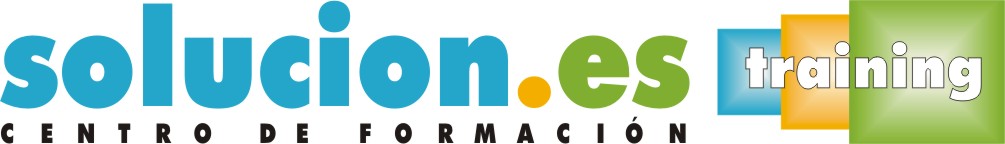  Curso On LineGestión de eventosObjetivos:Conocer los conceptos generales de la gestión de eventos.Aprender a relacionar el protocolo con la industria turística.Conocer la importancia de los diferentes elementos que influyen en un evento.Adquirir los conocimientos necesarios sobre las herramientas prácticas para la gestión eficaz de los eventos.Temario:Tema 1. El protocolo en los eventos y congresos.1.1.  El mercado de reuniones: protocolo oficial y empresarial1.1.1. El mercado de reuniones: tipos de eventos1.1.2. El protocolo: concepto y tipos1.2.  Las precedencias en el protocolo oficial1.3.  La simbología en los actos protocolarios: banderas e indumentaria1.4.  El banquete1.4.1. Etapas en la organización del banquete1.4.2. El ceremonial1.5.  Protocolo internacionalTema 2. La gestión de eventos y congresos.2.1.  Gestión de eventos: características generales2.1.1.La demanda corporativa y su influencia en la gestión de eventos2.1.2.Entidades participantes en la gestión de eventos2.1.3.Herramientas de gestión de eventos2.2.  Planificación de eventos y congresos2.3.  Preparación y organización de eventos y congresos2.4.  Celebración de eventos y congresos2.5.  Gestión post-eventos